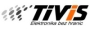 Reklamační listReklamujícíJméno: 	……………………………………………………………………..Adresa: 	……………………………………………………………………..Telefon: 	……………………………………………………………………..Email:	……………………………………………………………………..Dodavatel: TIVIS s.r.o., Jana Schwarze 5, Ivančice, 66491Číslo prodejního dokladu: ……………………………………………………………………..Datum prodeje:		   ……………………………………………………………………..Reklamovaného zboží:	   ……………………………………………………………………..Výrobní číslo:		   ……………………………………………………………………..Popis závady:……………………………………………………………………..…………………………………………………….………………..……………………………………………………………………..……………………………………………………………………..……………………………………………………………………………………………………………………………………………………………..……………………………………………………Obsah balení:……………………………………………………………………..…………………………………………………….………………..……………………………………………………………………..…………………………………Upozornění: Zboží k reklamaci předávejte vždy kompletní včetně příslušenství, předejdete tak prodloužení doby reklamace.Datum a podpis reklamujícího: ……………………………………………………………………..TIVIS s.r.o., Jana Schwarze 5a, 664 91 Ivančice, IČ: 26929406, DIČ: CZ26929406zapsáno v OR KS v Brně, oddíl C, vložka 45809Tel: +420 546 436 163, +420  602 433 182e-mail: info@tivis.cz, Internet: www.tivis.cz 